Kære KlubberStævne sæsonen er nu gået i gang og dermed også svømning i åbent vand.
Vejret har desværre ikke helt været med os, og givet derfor givet visse udfordringer i forhold til vandtemperaturen. Vi beder klubber der afholder stævner med åbent vand svømning om at forholde sig til konkurrencereglernes afsnit 4.2 (se nedenfor)– Sikkerhed frem for ALT.Vi opfordrer også til, at man i klubberne er ekstra opmærksom på dette i forhold til træning i åbent vand. 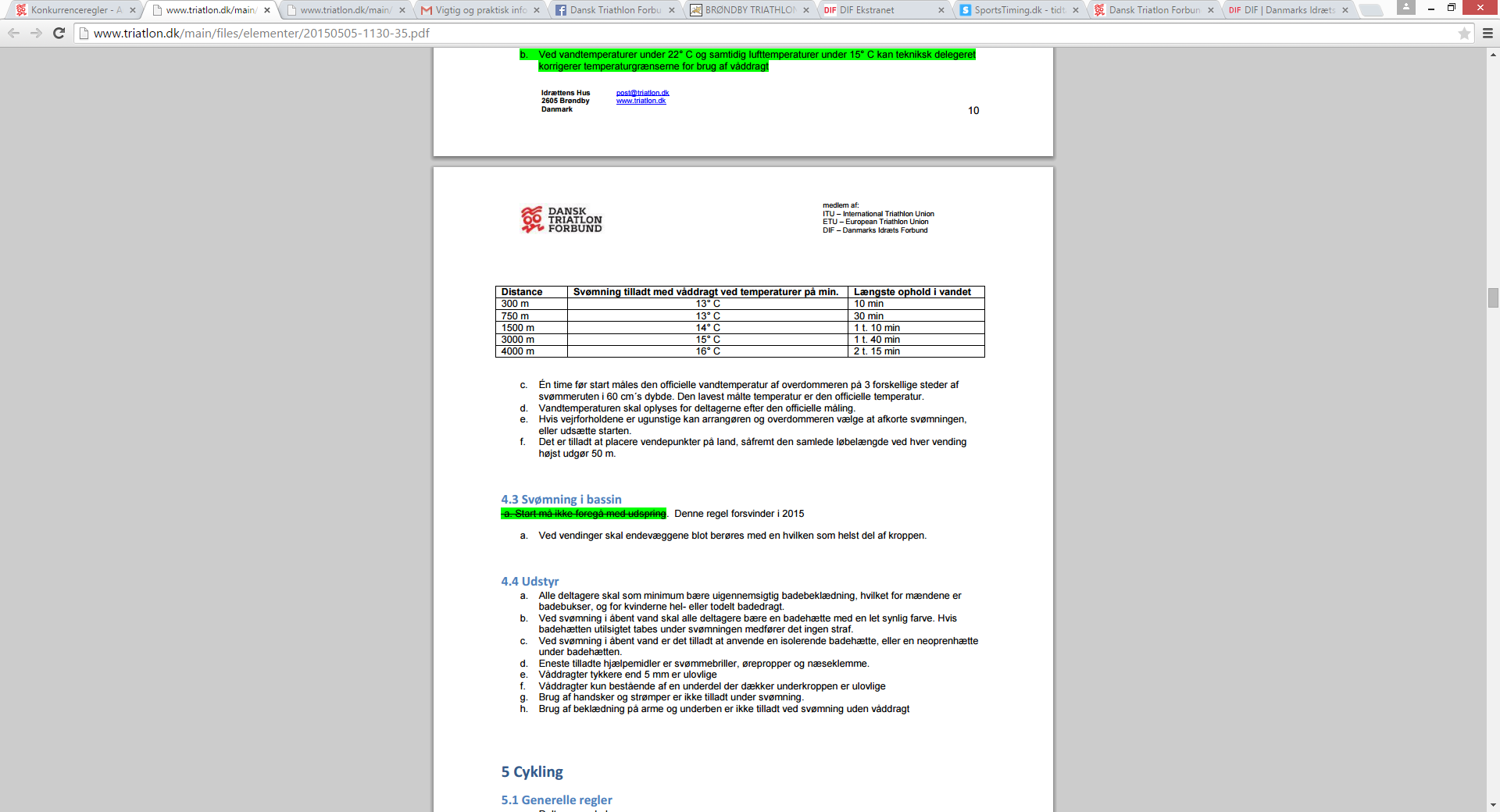 Venlig hilsen
Dansk Triatlon Forbund